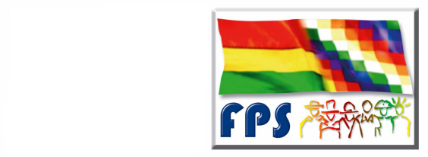 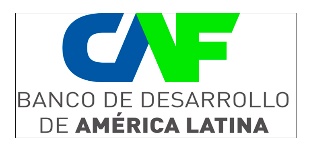 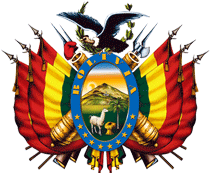 CONVOCATORIAFONDO NACIONAL DE INVERSIÓN PRODUCTIVA Y SOCIALFONDO NACIONAL DE INVERSIÓN PRODUCTIVA Y SOCIALFONDO NACIONAL DE INVERSIÓN PRODUCTIVA Y SOCIALFONDO NACIONAL DE INVERSIÓN PRODUCTIVA Y SOCIALFONDO NACIONAL DE INVERSIÓN PRODUCTIVA Y SOCIALFONDO NACIONAL DE INVERSIÓN PRODUCTIVA Y SOCIALFONDO NACIONAL DE INVERSIÓN PRODUCTIVA Y SOCIALFONDO NACIONAL DE INVERSIÓN PRODUCTIVA Y SOCIALFONDO NACIONAL DE INVERSIÓN PRODUCTIVA Y SOCIALFONDO NACIONAL DE INVERSIÓN PRODUCTIVA Y SOCIALFONDO NACIONAL DE INVERSIÓN PRODUCTIVA Y SOCIALFONDO NACIONAL DE INVERSIÓN PRODUCTIVA Y SOCIALFONDO NACIONAL DE INVERSIÓN PRODUCTIVA Y SOCIALFONDO NACIONAL DE INVERSIÓN PRODUCTIVA Y SOCIALFONDO NACIONAL DE INVERSIÓN PRODUCTIVA Y SOCIALFONDO NACIONAL DE INVERSIÓN PRODUCTIVA Y SOCIALFONDO NACIONAL DE INVERSIÓN PRODUCTIVA Y SOCIALFONDO NACIONAL DE INVERSIÓN PRODUCTIVA Y SOCIALFONDO NACIONAL DE INVERSIÓN PRODUCTIVA Y SOCIALFONDO NACIONAL DE INVERSIÓN PRODUCTIVA Y SOCIALFONDO NACIONAL DE INVERSIÓN PRODUCTIVA Y SOCIALFONDO NACIONAL DE INVERSIÓN PRODUCTIVA Y SOCIALFONDO NACIONAL DE INVERSIÓN PRODUCTIVA Y SOCIALSe convoca públicamente a presentar propuestas para el proceso detallado a continuación:Se convoca públicamente a presentar propuestas para el proceso detallado a continuación:Se convoca públicamente a presentar propuestas para el proceso detallado a continuación:Se convoca públicamente a presentar propuestas para el proceso detallado a continuación:Se convoca públicamente a presentar propuestas para el proceso detallado a continuación:Se convoca públicamente a presentar propuestas para el proceso detallado a continuación:Se convoca públicamente a presentar propuestas para el proceso detallado a continuación:Se convoca públicamente a presentar propuestas para el proceso detallado a continuación:Se convoca públicamente a presentar propuestas para el proceso detallado a continuación:Se convoca públicamente a presentar propuestas para el proceso detallado a continuación:Se convoca públicamente a presentar propuestas para el proceso detallado a continuación:Se convoca públicamente a presentar propuestas para el proceso detallado a continuación:Se convoca públicamente a presentar propuestas para el proceso detallado a continuación:Se convoca públicamente a presentar propuestas para el proceso detallado a continuación:Se convoca públicamente a presentar propuestas para el proceso detallado a continuación:Se convoca públicamente a presentar propuestas para el proceso detallado a continuación:Se convoca públicamente a presentar propuestas para el proceso detallado a continuación:Se convoca públicamente a presentar propuestas para el proceso detallado a continuación:Se convoca públicamente a presentar propuestas para el proceso detallado a continuación:Se convoca públicamente a presentar propuestas para el proceso detallado a continuación:Se convoca públicamente a presentar propuestas para el proceso detallado a continuación:Se convoca públicamente a presentar propuestas para el proceso detallado a continuación:Se convoca públicamente a presentar propuestas para el proceso detallado a continuación:Se convoca públicamente a presentar propuestas para el proceso detallado a continuación:Se convoca públicamente a presentar propuestas para el proceso detallado a continuación:Se convoca públicamente a presentar propuestas para el proceso detallado a continuación:Se convoca públicamente a presentar propuestas para el proceso detallado a continuación:Se convoca públicamente a presentar propuestas para el proceso detallado a continuación:Nombre de la EntidadNombre de la Entidad:FONDO NACIONAL DE INVERSIÓN PRODUCTIVA Y SOCIALFONDO NACIONAL DE INVERSIÓN PRODUCTIVA Y SOCIALFONDO NACIONAL DE INVERSIÓN PRODUCTIVA Y SOCIALFONDO NACIONAL DE INVERSIÓN PRODUCTIVA Y SOCIALFONDO NACIONAL DE INVERSIÓN PRODUCTIVA Y SOCIALFONDO NACIONAL DE INVERSIÓN PRODUCTIVA Y SOCIALFONDO NACIONAL DE INVERSIÓN PRODUCTIVA Y SOCIALFONDO NACIONAL DE INVERSIÓN PRODUCTIVA Y SOCIALFONDO NACIONAL DE INVERSIÓN PRODUCTIVA Y SOCIALFONDO NACIONAL DE INVERSIÓN PRODUCTIVA Y SOCIALFONDO NACIONAL DE INVERSIÓN PRODUCTIVA Y SOCIALFONDO NACIONAL DE INVERSIÓN PRODUCTIVA Y SOCIALFONDO NACIONAL DE INVERSIÓN PRODUCTIVA Y SOCIALFONDO NACIONAL DE INVERSIÓN PRODUCTIVA Y SOCIALFONDO NACIONAL DE INVERSIÓN PRODUCTIVA Y SOCIALFONDO NACIONAL DE INVERSIÓN PRODUCTIVA Y SOCIALFONDO NACIONAL DE INVERSIÓN PRODUCTIVA Y SOCIALFONDO NACIONAL DE INVERSIÓN PRODUCTIVA Y SOCIALFONDO NACIONAL DE INVERSIÓN PRODUCTIVA Y SOCIALFONDO NACIONAL DE INVERSIÓN PRODUCTIVA Y SOCIALFONDO NACIONAL DE INVERSIÓN PRODUCTIVA Y SOCIALGerencia Departamental de:Gerencia Departamental de:SANTA CRUZSANTA CRUZSANTA CRUZSANTA CRUZSANTA CRUZSANTA CRUZSANTA CRUZSANTA CRUZSANTA CRUZSANTA CRUZSANTA CRUZSANTA CRUZSANTA CRUZSANTA CRUZSANTA CRUZSANTA CRUZSANTA CRUZSANTA CRUZSANTA CRUZSANTA CRUZSANTA CRUZPrograma:Programa:MIAGUA (Aprobado mediante Decreto Supremo Nº 0831)MIAGUA (Aprobado mediante Decreto Supremo Nº 0831)MIAGUA (Aprobado mediante Decreto Supremo Nº 0831)MIAGUA (Aprobado mediante Decreto Supremo Nº 0831)MIAGUA (Aprobado mediante Decreto Supremo Nº 0831)MIAGUA (Aprobado mediante Decreto Supremo Nº 0831)MIAGUA (Aprobado mediante Decreto Supremo Nº 0831)MIAGUA (Aprobado mediante Decreto Supremo Nº 0831)MIAGUA (Aprobado mediante Decreto Supremo Nº 0831)MIAGUA (Aprobado mediante Decreto Supremo Nº 0831)MIAGUA (Aprobado mediante Decreto Supremo Nº 0831)MIAGUA (Aprobado mediante Decreto Supremo Nº 0831)MIAGUA (Aprobado mediante Decreto Supremo Nº 0831)MIAGUA (Aprobado mediante Decreto Supremo Nº 0831)MIAGUA (Aprobado mediante Decreto Supremo Nº 0831)MIAGUA (Aprobado mediante Decreto Supremo Nº 0831)MIAGUA (Aprobado mediante Decreto Supremo Nº 0831)MIAGUA (Aprobado mediante Decreto Supremo Nº 0831)MIAGUA (Aprobado mediante Decreto Supremo Nº 0831)MIAGUA (Aprobado mediante Decreto Supremo Nº 0831)MIAGUA (Aprobado mediante Decreto Supremo Nº 0831)Modalidad de Contratación:Modalidad de Contratación:Directa(Establecida en el parágrafo II, Artículo 3 del Decreto Supremo Nº 0831)Directa(Establecida en el parágrafo II, Artículo 3 del Decreto Supremo Nº 0831)Directa(Establecida en el parágrafo II, Artículo 3 del Decreto Supremo Nº 0831)Directa(Establecida en el parágrafo II, Artículo 3 del Decreto Supremo Nº 0831)Directa(Establecida en el parágrafo II, Artículo 3 del Decreto Supremo Nº 0831)Directa(Establecida en el parágrafo II, Artículo 3 del Decreto Supremo Nº 0831)Directa(Establecida en el parágrafo II, Artículo 3 del Decreto Supremo Nº 0831)Directa(Establecida en el parágrafo II, Artículo 3 del Decreto Supremo Nº 0831)Directa(Establecida en el parágrafo II, Artículo 3 del Decreto Supremo Nº 0831)Directa(Establecida en el parágrafo II, Artículo 3 del Decreto Supremo Nº 0831)Directa(Establecida en el parágrafo II, Artículo 3 del Decreto Supremo Nº 0831)Directa(Establecida en el parágrafo II, Artículo 3 del Decreto Supremo Nº 0831)Directa(Establecida en el parágrafo II, Artículo 3 del Decreto Supremo Nº 0831)Directa(Establecida en el parágrafo II, Artículo 3 del Decreto Supremo Nº 0831)Directa(Establecida en el parágrafo II, Artículo 3 del Decreto Supremo Nº 0831)Directa(Establecida en el parágrafo II, Artículo 3 del Decreto Supremo Nº 0831)Directa(Establecida en el parágrafo II, Artículo 3 del Decreto Supremo Nº 0831)Directa(Establecida en el parágrafo II, Artículo 3 del Decreto Supremo Nº 0831)Directa(Establecida en el parágrafo II, Artículo 3 del Decreto Supremo Nº 0831)Directa(Establecida en el parágrafo II, Artículo 3 del Decreto Supremo Nº 0831)Directa(Establecida en el parágrafo II, Artículo 3 del Decreto Supremo Nº 0831)Componente:Componente:ObrasObrasObrasObrasObrasObrasObrasObrasObrasObrasObrasObrasObrasObrasObrasObrasObrasObrasObrasObrasObrasProyecto:Proyecto:CÓDIGO DE PROYECTOCÓDIGO DE PROYECTOCÓDIGO DE PROYECTOCÓDIGO DE PROYECTOCÓDIGO DE PROYECTOCÓDIGO DE PROYECTOCÓDIGO DE PROYECTOCÓDIGO DE PROYECTOCÓDIGO DE PROYECTOCÓDIGO DE PROYECTOCÓDIGO DE PROYECTONOMBRE DEL PROYECTONOMBRE DEL PROYECTONOMBRE DEL PROYECTONOMBRE DEL PROYECTONOMBRE DEL PROYECTONOMBRE DEL PROYECTONOMBRE DEL PROYECTONOMBRE DEL PROYECTONOMBRE DEL PROYECTONOMBRE DEL PROYECTOFPS-07-00005084FPS-07-00005084FPS-07-00005084FPS-07-00005084FPS-07-00005084FPS-07-00005084FPS-07-00005084FPS-07-00005084FPS-07-00005084FPS-07-00005084FPS-07-00005084CONST. SIST. AGUA POTABLE SAN RAMON (SAN RAMON (2-3))CONST. SIST. AGUA POTABLE SAN RAMON (SAN RAMON (2-3))CONST. SIST. AGUA POTABLE SAN RAMON (SAN RAMON (2-3))CONST. SIST. AGUA POTABLE SAN RAMON (SAN RAMON (2-3))CONST. SIST. AGUA POTABLE SAN RAMON (SAN RAMON (2-3))CONST. SIST. AGUA POTABLE SAN RAMON (SAN RAMON (2-3))CONST. SIST. AGUA POTABLE SAN RAMON (SAN RAMON (2-3))CONST. SIST. AGUA POTABLE SAN RAMON (SAN RAMON (2-3))CONST. SIST. AGUA POTABLE SAN RAMON (SAN RAMON (2-3))CONST. SIST. AGUA POTABLE SAN RAMON (SAN RAMON (2-3))---------------------Forma de adjudicaciónForma de adjudicación:TotalTotalTotalTotalTotalTotalTotalTotalTotalTotalTotalTotalTotalTotalTotalTotalTotalTotalTotalTotalTotalMétodo de Selección y AdjudicaciónMétodo de Selección y Adjudicación:Precio Evaluado Más BajoPrecio Evaluado Más BajoPrecio Evaluado Más BajoPrecio Evaluado Más BajoPrecio Evaluado Más BajoPrecio Evaluado Más BajoPrecio Evaluado Más BajoPrecio Evaluado Más BajoPrecio Evaluado Más BajoPrecio Evaluado Más BajoPrecio Evaluado Más BajoPrecio Evaluado Más BajoPrecio Evaluado Más BajoPrecio Evaluado Más BajoPrecio Evaluado Más BajoPrecio Evaluado Más BajoPrecio Evaluado Más BajoPrecio Evaluado Más BajoPrecio Evaluado Más BajoPrecio Evaluado Más BajoPrecio Evaluado Más BajoPrecio ReferencialPrecio Referencial:Bs. 18.864.425,08 (Dieciocho millones ochocientos sesenta y cuatro mil cuatrocientos veinticinco 08/100 BOLIVIANOS) Bs. 18.864.425,08 (Dieciocho millones ochocientos sesenta y cuatro mil cuatrocientos veinticinco 08/100 BOLIVIANOS) Bs. 18.864.425,08 (Dieciocho millones ochocientos sesenta y cuatro mil cuatrocientos veinticinco 08/100 BOLIVIANOS) Bs. 18.864.425,08 (Dieciocho millones ochocientos sesenta y cuatro mil cuatrocientos veinticinco 08/100 BOLIVIANOS) Bs. 18.864.425,08 (Dieciocho millones ochocientos sesenta y cuatro mil cuatrocientos veinticinco 08/100 BOLIVIANOS) Bs. 18.864.425,08 (Dieciocho millones ochocientos sesenta y cuatro mil cuatrocientos veinticinco 08/100 BOLIVIANOS) Bs. 18.864.425,08 (Dieciocho millones ochocientos sesenta y cuatro mil cuatrocientos veinticinco 08/100 BOLIVIANOS) Bs. 18.864.425,08 (Dieciocho millones ochocientos sesenta y cuatro mil cuatrocientos veinticinco 08/100 BOLIVIANOS) Bs. 18.864.425,08 (Dieciocho millones ochocientos sesenta y cuatro mil cuatrocientos veinticinco 08/100 BOLIVIANOS) Bs. 18.864.425,08 (Dieciocho millones ochocientos sesenta y cuatro mil cuatrocientos veinticinco 08/100 BOLIVIANOS) Bs. 18.864.425,08 (Dieciocho millones ochocientos sesenta y cuatro mil cuatrocientos veinticinco 08/100 BOLIVIANOS) Bs. 18.864.425,08 (Dieciocho millones ochocientos sesenta y cuatro mil cuatrocientos veinticinco 08/100 BOLIVIANOS) Bs. 18.864.425,08 (Dieciocho millones ochocientos sesenta y cuatro mil cuatrocientos veinticinco 08/100 BOLIVIANOS) Bs. 18.864.425,08 (Dieciocho millones ochocientos sesenta y cuatro mil cuatrocientos veinticinco 08/100 BOLIVIANOS) Bs. 18.864.425,08 (Dieciocho millones ochocientos sesenta y cuatro mil cuatrocientos veinticinco 08/100 BOLIVIANOS) Bs. 18.864.425,08 (Dieciocho millones ochocientos sesenta y cuatro mil cuatrocientos veinticinco 08/100 BOLIVIANOS) Bs. 18.864.425,08 (Dieciocho millones ochocientos sesenta y cuatro mil cuatrocientos veinticinco 08/100 BOLIVIANOS) Bs. 18.864.425,08 (Dieciocho millones ochocientos sesenta y cuatro mil cuatrocientos veinticinco 08/100 BOLIVIANOS) Bs. 18.864.425,08 (Dieciocho millones ochocientos sesenta y cuatro mil cuatrocientos veinticinco 08/100 BOLIVIANOS) Bs. 18.864.425,08 (Dieciocho millones ochocientos sesenta y cuatro mil cuatrocientos veinticinco 08/100 BOLIVIANOS) Localización de la ObraLocalización de la Obra:MUNICIPIO DE SAN RAMÓNMUNICIPIO DE SAN RAMÓNMUNICIPIO DE SAN RAMÓNMUNICIPIO DE SAN RAMÓNMUNICIPIO DE SAN RAMÓNMUNICIPIO DE SAN RAMÓNMUNICIPIO DE SAN RAMÓNMUNICIPIO DE SAN RAMÓNMUNICIPIO DE SAN RAMÓNMUNICIPIO DE SAN RAMÓNMUNICIPIO DE SAN RAMÓNMUNICIPIO DE SAN RAMÓNMUNICIPIO DE SAN RAMÓNMUNICIPIO DE SAN RAMÓNMUNICIPIO DE SAN RAMÓNMUNICIPIO DE SAN RAMÓNMUNICIPIO DE SAN RAMÓNMUNICIPIO DE SAN RAMÓNMUNICIPIO DE SAN RAMÓNMUNICIPIO DE SAN RAMÓNPlazo de Entrega de la Obra (días calendario)Plazo de Entrega de la Obra (días calendario):365 DÍAS CALENDARIO365 DÍAS CALENDARIO365 DÍAS CALENDARIO365 DÍAS CALENDARIO365 DÍAS CALENDARIO365 DÍAS CALENDARIO365 DÍAS CALENDARIO365 DÍAS CALENDARIO365 DÍAS CALENDARIO365 DÍAS CALENDARIO365 DÍAS CALENDARIO365 DÍAS CALENDARIO365 DÍAS CALENDARIO365 DÍAS CALENDARIO365 DÍAS CALENDARIO365 DÍAS CALENDARIO365 DÍAS CALENDARIO365 DÍAS CALENDARIO365 DÍAS CALENDARIO365 DÍAS CALENDARIOLos interesados podrán recabar el Documento Base de Contratación (DBC) en el sitio Web del SICOES y obtener información de la entidad convocante, de acuerdo con los siguientes datos:Los interesados podrán recabar el Documento Base de Contratación (DBC) en el sitio Web del SICOES y obtener información de la entidad convocante, de acuerdo con los siguientes datos:Los interesados podrán recabar el Documento Base de Contratación (DBC) en el sitio Web del SICOES y obtener información de la entidad convocante, de acuerdo con los siguientes datos:Los interesados podrán recabar el Documento Base de Contratación (DBC) en el sitio Web del SICOES y obtener información de la entidad convocante, de acuerdo con los siguientes datos:Los interesados podrán recabar el Documento Base de Contratación (DBC) en el sitio Web del SICOES y obtener información de la entidad convocante, de acuerdo con los siguientes datos:Los interesados podrán recabar el Documento Base de Contratación (DBC) en el sitio Web del SICOES y obtener información de la entidad convocante, de acuerdo con los siguientes datos:Los interesados podrán recabar el Documento Base de Contratación (DBC) en el sitio Web del SICOES y obtener información de la entidad convocante, de acuerdo con los siguientes datos:Los interesados podrán recabar el Documento Base de Contratación (DBC) en el sitio Web del SICOES y obtener información de la entidad convocante, de acuerdo con los siguientes datos:Los interesados podrán recabar el Documento Base de Contratación (DBC) en el sitio Web del SICOES y obtener información de la entidad convocante, de acuerdo con los siguientes datos:Los interesados podrán recabar el Documento Base de Contratación (DBC) en el sitio Web del SICOES y obtener información de la entidad convocante, de acuerdo con los siguientes datos:Los interesados podrán recabar el Documento Base de Contratación (DBC) en el sitio Web del SICOES y obtener información de la entidad convocante, de acuerdo con los siguientes datos:Los interesados podrán recabar el Documento Base de Contratación (DBC) en el sitio Web del SICOES y obtener información de la entidad convocante, de acuerdo con los siguientes datos:Los interesados podrán recabar el Documento Base de Contratación (DBC) en el sitio Web del SICOES y obtener información de la entidad convocante, de acuerdo con los siguientes datos:Los interesados podrán recabar el Documento Base de Contratación (DBC) en el sitio Web del SICOES y obtener información de la entidad convocante, de acuerdo con los siguientes datos:Los interesados podrán recabar el Documento Base de Contratación (DBC) en el sitio Web del SICOES y obtener información de la entidad convocante, de acuerdo con los siguientes datos:Los interesados podrán recabar el Documento Base de Contratación (DBC) en el sitio Web del SICOES y obtener información de la entidad convocante, de acuerdo con los siguientes datos:Los interesados podrán recabar el Documento Base de Contratación (DBC) en el sitio Web del SICOES y obtener información de la entidad convocante, de acuerdo con los siguientes datos:Los interesados podrán recabar el Documento Base de Contratación (DBC) en el sitio Web del SICOES y obtener información de la entidad convocante, de acuerdo con los siguientes datos:Los interesados podrán recabar el Documento Base de Contratación (DBC) en el sitio Web del SICOES y obtener información de la entidad convocante, de acuerdo con los siguientes datos:Los interesados podrán recabar el Documento Base de Contratación (DBC) en el sitio Web del SICOES y obtener información de la entidad convocante, de acuerdo con los siguientes datos:Los interesados podrán recabar el Documento Base de Contratación (DBC) en el sitio Web del SICOES y obtener información de la entidad convocante, de acuerdo con los siguientes datos:Los interesados podrán recabar el Documento Base de Contratación (DBC) en el sitio Web del SICOES y obtener información de la entidad convocante, de acuerdo con los siguientes datos:Los interesados podrán recabar el Documento Base de Contratación (DBC) en el sitio Web del SICOES y obtener información de la entidad convocante, de acuerdo con los siguientes datos:Los interesados podrán recabar el Documento Base de Contratación (DBC) en el sitio Web del SICOES y obtener información de la entidad convocante, de acuerdo con los siguientes datos:Los interesados podrán recabar el Documento Base de Contratación (DBC) en el sitio Web del SICOES y obtener información de la entidad convocante, de acuerdo con los siguientes datos:Los interesados podrán recabar el Documento Base de Contratación (DBC) en el sitio Web del SICOES y obtener información de la entidad convocante, de acuerdo con los siguientes datos:Los interesados podrán recabar el Documento Base de Contratación (DBC) en el sitio Web del SICOES y obtener información de la entidad convocante, de acuerdo con los siguientes datos:Los interesados podrán recabar el Documento Base de Contratación (DBC) en el sitio Web del SICOES y obtener información de la entidad convocante, de acuerdo con los siguientes datos:Horario de atención en la EntidadHorario de atención en la Entidad:::08:00 -16:0008:00 -16:0008:00 -16:0008:00 -16:0008:00 -16:0008:00 -16:0008:00 -16:0008:00 -16:0008:00 -16:0008:00 -16:0008:00 -16:0008:00 -16:0008:00 -16:0008:00 -16:00Nombre CompletoNombre CompletoNombre CompletoNombre CompletoNombre CompletoNombre CompletoCargoCargoCargoCargoCargoCargoCargoCargoCargoDependenciaDependenciaEncargado de atender consultasEncargado de atender consultas:::JOSE CRUZ CRUZJOSE CRUZ CRUZJOSE CRUZ CRUZJOSE CRUZ CRUZJOSE CRUZ CRUZJOSE CRUZ CRUZPROFESIONAL TÉCNICOPROFESIONAL TÉCNICOPROFESIONAL TÉCNICOPROFESIONAL TÉCNICOPROFESIONAL TÉCNICOPROFESIONAL TÉCNICOPROFESIONAL TÉCNICOPROFESIONAL TÉCNICOPROFESIONAL TÉCNICOJEFATURA UNIDAD TÉCNICAJEFATURA UNIDAD TÉCNICATeléfonoTeléfono:::33550953355095335509533550953355095335509533550953355095FaxFax:::33550933355093335509333550933355093335509333550933355093Correo Electrónico para consultasCorreo Electrónico para consultas:::adqusicionesscz@fps.gob.boadqusicionesscz@fps.gob.boadqusicionesscz@fps.gob.boadqusicionesscz@fps.gob.boadqusicionesscz@fps.gob.boadqusicionesscz@fps.gob.boadqusicionesscz@fps.gob.boadqusicionesscz@fps.gob.boadqusicionesscz@fps.gob.boadqusicionesscz@fps.gob.boadqusicionesscz@fps.gob.boadqusicionesscz@fps.gob.boadqusicionesscz@fps.gob.boadqusicionesscz@fps.gob.boadqusicionesscz@fps.gob.boadqusicionesscz@fps.gob.boadqusicionesscz@fps.gob.boadqusicionesscz@fps.gob.boadqusicionesscz@fps.gob.boLos Plazos son los siguientes:Los Plazos son los siguientes:Los Plazos son los siguientes:Los Plazos son los siguientes:Los Plazos son los siguientes:Los Plazos son los siguientes:Los Plazos son los siguientes:Los Plazos son los siguientes:Los Plazos son los siguientes:Los Plazos son los siguientes:Los Plazos son los siguientes:Los Plazos son los siguientes:Los Plazos son los siguientes:Los Plazos son los siguientes:Los Plazos son los siguientes:Los Plazos son los siguientes:Los Plazos son los siguientes:Los Plazos son los siguientes:Los Plazos son los siguientes:Los Plazos son los siguientes:Los Plazos son los siguientes:Los Plazos son los siguientes:Los Plazos son los siguientes:Los Plazos son los siguientes:Los Plazos son los siguientes:Los Plazos son los siguientes:Los Plazos son los siguientes:Los Plazos son los siguientes:DíaMesAñoAñoAñoAñoAñoHoraHoraMinDirecciónDirecciónDirecciónDirecciónPresentación de Propuestas hasta elPresentación de Propuestas hasta el::17082020202020202020101030Calle Prolongación Beni Nº 20 Edificio Casanovas Piso 8.Calle Prolongación Beni Nº 20 Edificio Casanovas Piso 8.Calle Prolongación Beni Nº 20 Edificio Casanovas Piso 8.Calle Prolongación Beni Nº 20 Edificio Casanovas Piso 8.Acto de Apertura de PropuestasActo de Apertura de Propuestas::17082020202020202020111100Calle Prolongación Beni Nº 20 Edificio Casanovas Piso 8. También será difundido vía Facebook del FPS: https://www.facebook.com/FPS-Santa-Cruz-232616347661572Calle Prolongación Beni Nº 20 Edificio Casanovas Piso 8. También será difundido vía Facebook del FPS: https://www.facebook.com/FPS-Santa-Cruz-232616347661572Calle Prolongación Beni Nº 20 Edificio Casanovas Piso 8. También será difundido vía Facebook del FPS: https://www.facebook.com/FPS-Santa-Cruz-232616347661572Calle Prolongación Beni Nº 20 Edificio Casanovas Piso 8. También será difundido vía Facebook del FPS: https://www.facebook.com/FPS-Santa-Cruz-232616347661572